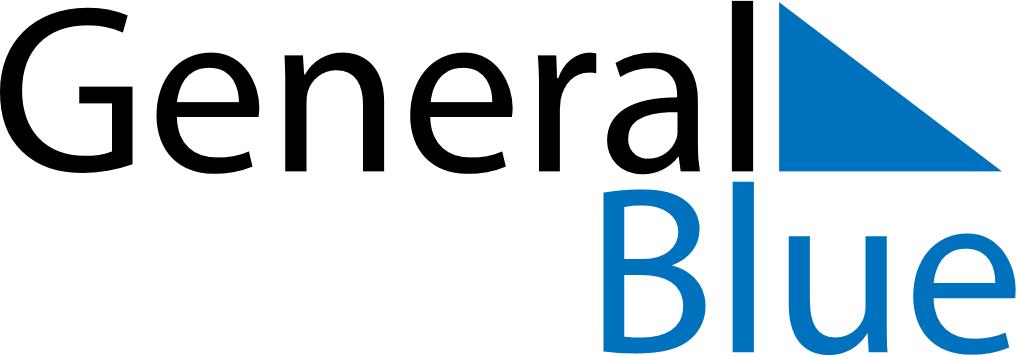 February 2024February 2024February 2024February 2024February 2024February 2024Parad, Heves, HungaryParad, Heves, HungaryParad, Heves, HungaryParad, Heves, HungaryParad, Heves, HungaryParad, Heves, HungarySunday Monday Tuesday Wednesday Thursday Friday Saturday 1 2 3 Sunrise: 7:08 AM Sunset: 4:38 PM Daylight: 9 hours and 29 minutes. Sunrise: 7:07 AM Sunset: 4:39 PM Daylight: 9 hours and 32 minutes. Sunrise: 7:05 AM Sunset: 4:41 PM Daylight: 9 hours and 35 minutes. 4 5 6 7 8 9 10 Sunrise: 7:04 AM Sunset: 4:42 PM Daylight: 9 hours and 38 minutes. Sunrise: 7:03 AM Sunset: 4:44 PM Daylight: 9 hours and 41 minutes. Sunrise: 7:01 AM Sunset: 4:46 PM Daylight: 9 hours and 44 minutes. Sunrise: 7:00 AM Sunset: 4:47 PM Daylight: 9 hours and 47 minutes. Sunrise: 6:58 AM Sunset: 4:49 PM Daylight: 9 hours and 50 minutes. Sunrise: 6:57 AM Sunset: 4:50 PM Daylight: 9 hours and 53 minutes. Sunrise: 6:55 AM Sunset: 4:52 PM Daylight: 9 hours and 56 minutes. 11 12 13 14 15 16 17 Sunrise: 6:54 AM Sunset: 4:54 PM Daylight: 9 hours and 59 minutes. Sunrise: 6:52 AM Sunset: 4:55 PM Daylight: 10 hours and 3 minutes. Sunrise: 6:50 AM Sunset: 4:57 PM Daylight: 10 hours and 6 minutes. Sunrise: 6:49 AM Sunset: 4:58 PM Daylight: 10 hours and 9 minutes. Sunrise: 6:47 AM Sunset: 5:00 PM Daylight: 10 hours and 12 minutes. Sunrise: 6:46 AM Sunset: 5:01 PM Daylight: 10 hours and 15 minutes. Sunrise: 6:44 AM Sunset: 5:03 PM Daylight: 10 hours and 19 minutes. 18 19 20 21 22 23 24 Sunrise: 6:42 AM Sunset: 5:05 PM Daylight: 10 hours and 22 minutes. Sunrise: 6:40 AM Sunset: 5:06 PM Daylight: 10 hours and 25 minutes. Sunrise: 6:39 AM Sunset: 5:08 PM Daylight: 10 hours and 29 minutes. Sunrise: 6:37 AM Sunset: 5:09 PM Daylight: 10 hours and 32 minutes. Sunrise: 6:35 AM Sunset: 5:11 PM Daylight: 10 hours and 35 minutes. Sunrise: 6:33 AM Sunset: 5:13 PM Daylight: 10 hours and 39 minutes. Sunrise: 6:31 AM Sunset: 5:14 PM Daylight: 10 hours and 42 minutes. 25 26 27 28 29 Sunrise: 6:30 AM Sunset: 5:16 PM Daylight: 10 hours and 46 minutes. Sunrise: 6:28 AM Sunset: 5:17 PM Daylight: 10 hours and 49 minutes. Sunrise: 6:26 AM Sunset: 5:19 PM Daylight: 10 hours and 52 minutes. Sunrise: 6:24 AM Sunset: 5:20 PM Daylight: 10 hours and 56 minutes. Sunrise: 6:22 AM Sunset: 5:22 PM Daylight: 10 hours and 59 minutes. 